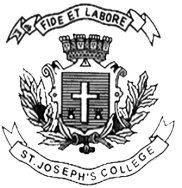 ST. JOSEPH’S COLLEGE (AUTONOMOUS), BENGALURU-27M.Sc. BOTANY – II SEMESTERSEMESTER EXAMINATION: APRIL 2018BO 8415: Biostatistics and Bioinformatics Time: 2 ½ hrs.                                                                                         Max. Marks: 70This question paper has TWO printed pages and TWO partsAnswer Part-A and Part-B in separate Main Answer Books. Students are allowed to use calculators. PART-A: BIOINFROMATICS (Answer in separate Main Answer Books)A. Write on any FIVE of the following                                                                          5 x 2= 101. Meanings for the Genomatix syntax codes- descr,  sym2. Orthologous genes3. Identify the logo and write its importance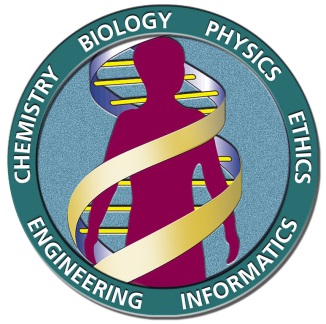 4. UniProt KB5. HTML6. Orphan drugs7. Identify the sequence format with 2 reasons;LOCUS  AB000263368 bp mRNA  linearPRI 05-FEB-1999 DEFINITION  Homo sapiens mRNA for prepro cortistatin like peptide, complete cds.ACCESSION   AB000263 ORIGIN1 acaagatgcc attgtccccc ggcctcctgc tgctgctgct ctccggggcc acggccaccg61 ctgccctgcc cctggagggt ggccccaccg gccgagacag cgagcatatg caggaagcgg……………………..//B. Write critical notes on any THREE of the following                                          3 x 5=158.   Pairwise sequence alignment9.   PubMed and its uses10. Tertiary structure of proteins11. Molecular visualization using toolsC. Give a comprehensive account of any ONE of the following                          1x 10=1012. Nucleotide sequence databases13. Networking and Programming languages                                                                                         P.T.O                                                                                          Page 1 of 2PART-B: BIOSTATISTICS (Answer in separate Main Answer Books)A. Explain or define any FIVE of the following                                                      5 x 2= 101.  Mahalanobis2.  Randomization3.  Chi-square test4.  Variance5.  Identify the diagram and mention the uses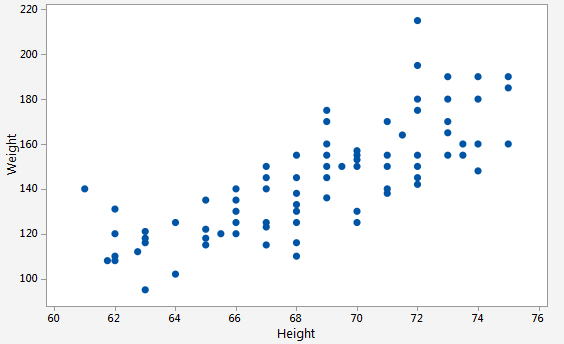 6.  Median class7.  Identify the type of Kurtosis with reasons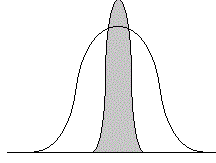 B. Write critical notes on any THREE of the following                                          3 x 5=158. Sampling methods (any three) and their applications in research 9. The data collected to study the yield in case of an experimental Mango crop is given below. Calculate the Median. 10. Concepts and rules of hypothesis testing11. ANOVAC. Give a comprehensive account of any ONE of the following                           1x 10=1013. The data collected to study the infection in Pisum sativa crop is given below. Calculate the Mode by both the methods and write a note.14. Give an account of correlation and regression with suitable examples.	Page 2     BO-8415-A-18No. of fruits/PlantBelow- 55-2020-3030-4040-5050-6060-70Above 70No of plant1134178249136907014No. of infected leaves/plant0-55-1010-1515-2020-2525-3030-3535-4040-45No of plant0216781493011301027023